2018年度中国摄影家协会个人会员网上申报流程说明注册用户系统已升级，无需注册，选择入会申报登录，系统会自动注册。入会申报在登录页面点击入会申报登录。输入您的手机号码后，点击获取验证码按钮，系统会自动向您输入的手机号码发送6位数字验证码（验证码15分钟内有效，60秒后可重新获取），正确输入6位数字短信验证码，点击登录按钮，即可登录成功。登录后点击申报会员进入申报流程。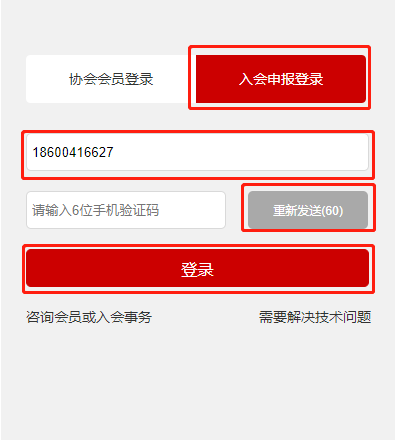 选择所属地区或行业首先，请务必准确选择您所属的团体会员单位(只可选择一项，选择后变红)。选择后点击页面下方“保存，进入下一步”按钮。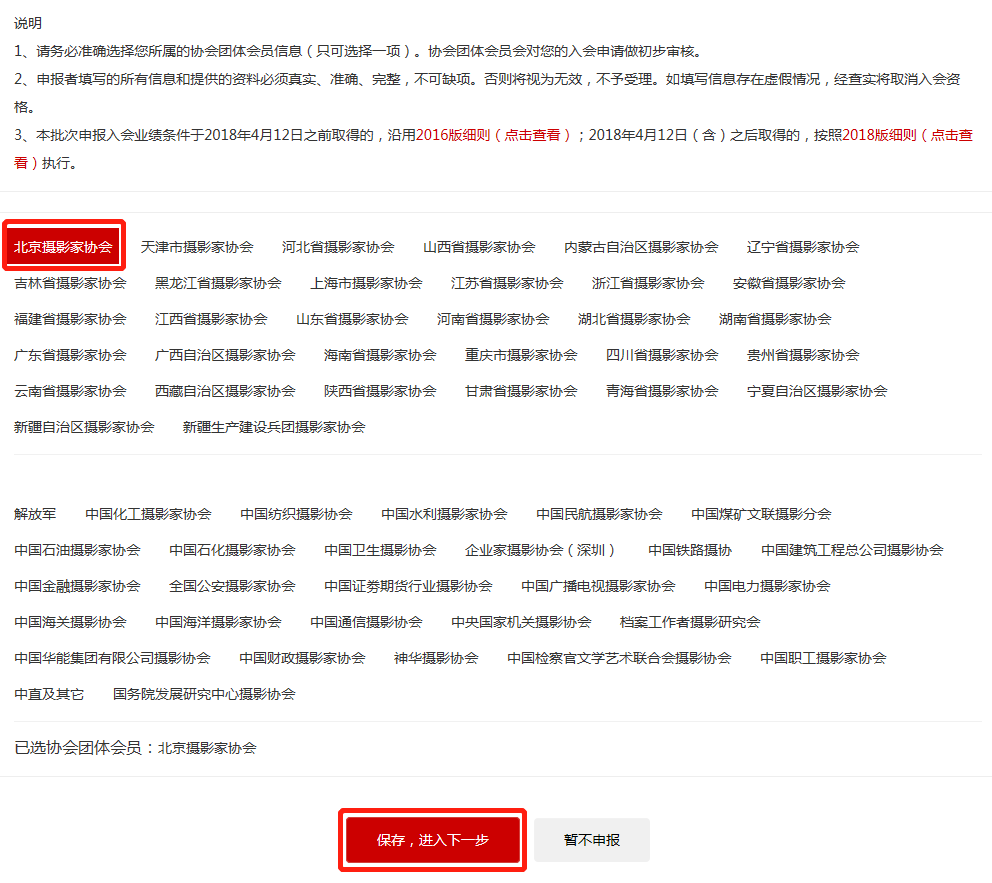 填写基本信息请认真填写会员基本信息，红色*号为必填项目。姓名请务必与身份证一致，身份证号码、手机号码、微信号等内容必须准确；同时，需要填写“所属团体会员单位个人会员证号”，否则审核人员不予受理。全部如实填写完整后点击页面下方“保存，进入下一步”按钮。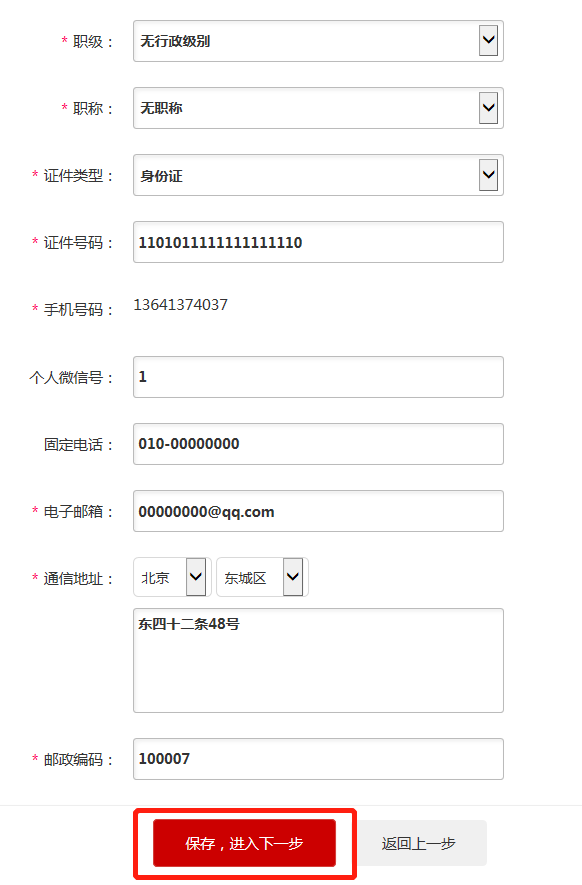 填写详细信息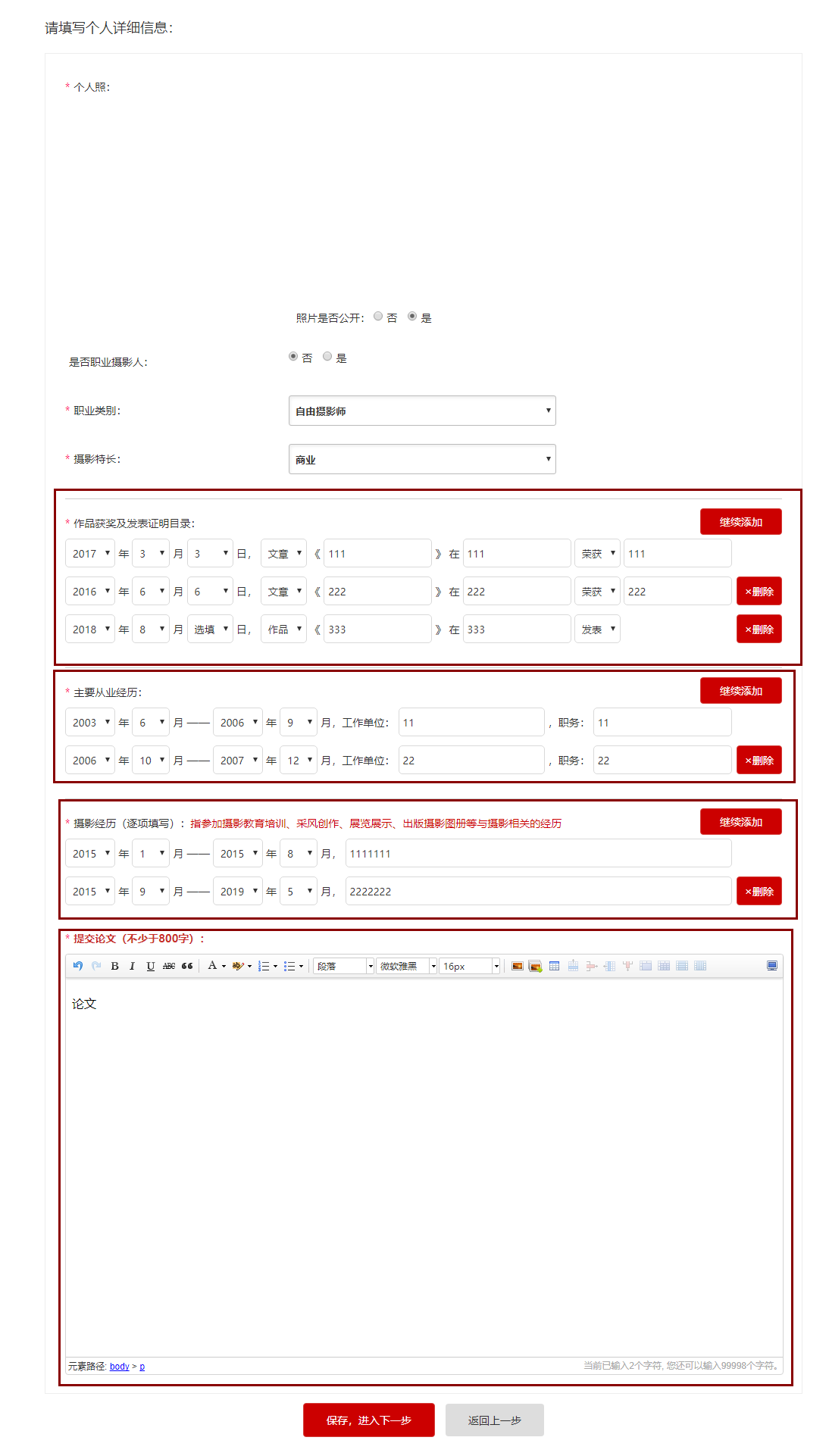 作品获奖及发表证明目录、主要从业经历、摄影经历等3项，请分别逐项填写，点击“继续添加”按钮，可添加多个项，点击“删除”按钮，可删除添加的项。每部分至少填写一项。论文部分，请输入不少于800字的论文内容，空格不计入字数。填写完整后点击页面下方“保存，进入下一步”按钮。业绩条件选择相应的入会业绩条件并上传相关证明材料。多业绩的可点击下方“继续添加业绩”按钮继续添加和上传（重复的业绩，可点击左侧的“删除”按钮进行删除操作）。填写完整后点击页面下方“保存，进入下一步”按钮。务必注意：本批次申报入会业绩条件于2018年4月12日之前取得的，沿用2016版细则；2018年4月12日（含）之后取得的，按照2018版细则执行。请注意：本批次受理的业绩材料为2018年12月31日之前取得的，以入选或获奖证书落款时间和作品、文章刊发、出版发行等时间为准。摄影组织、媒体、教育等工作的，任职、职称评定时间以单位开具的正式文件或证书颁发时间为准。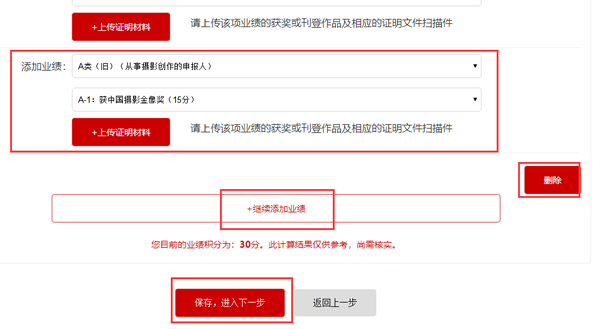 说明：申报人的业绩条件为积分制。积分为15分以上者（含15分），可以提出入会申请。除有积分的业绩条件外，您还可以添加无积分的业绩情况，以供复审时参考。业绩证明材料请务必上传清晰的原件扫描件或翻拍图片，并保证材料的真实性、有效性（上传的所有证明材料不能出现重复上传）。否则，将取消此次申报资格。为保证计分的准确性，各项业绩（包含同类项）的证明材料，应分别上传。上传的摄影作品、业绩证明材料的扫描件或翻拍图片，须是JPG格式，每幅图片大小不得超过2M，没有上传证明材料的业绩，会被删除，不计分。本批次申报入会业绩条件于2018年4月12日之前取得的，沿用2016版细则；2018年4月12日（含）之后取得的，按照2018版细则执行。上传摄影作品必须上传10幅申报入会摄影作品（数量少于10幅无法完成提交）。图片长边不低于2000像素、文件量１-２Ｍ的摄影作品，仅限JPG格式。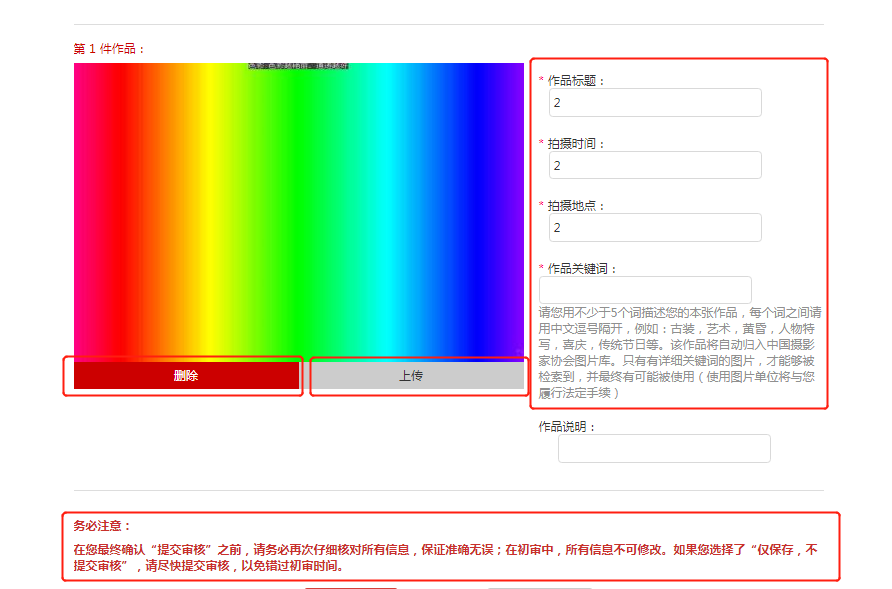 提交审核10幅摄影作品上传成功后，便可将全部申报资料提交审核。在您最终确认“提交审核”之前，可先点击“仅保存”，不提交审核，信息可再修改。请务必再次仔细核对所有信息，保证准确无误。在提交后的初审过程中，系统关闭，所有信息不可修改。当协会工作人员对您的资料进行初审后，您可登录系统，并在左侧菜单的“入会申报”中点击“审查历史”查看您申请资料的审核结果。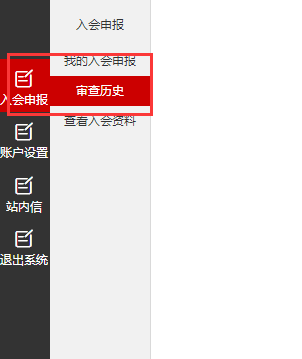 关于提交审核后是否可以修改资料的问题：进入初审状态后，系统会给未通过初审的申报人自动发送通知邮件；申报人可根据初审意见在规定时限内完善、修改申报资料并再次提交初审。请注意：在本批次内，申报人对资料的修改仅有这一次机会。关于报送“入会申请书”的问题：在初审过程中，申报人可随时登录会员申报系统查看审核状态；初审通过者，可下载并打印“入会申请书”，完成本人签字、推荐人签字等环节后，报送所属团体会员单位，由该单位盖章、签署推荐意见后统一报送中国摄影家协会会员工作处。